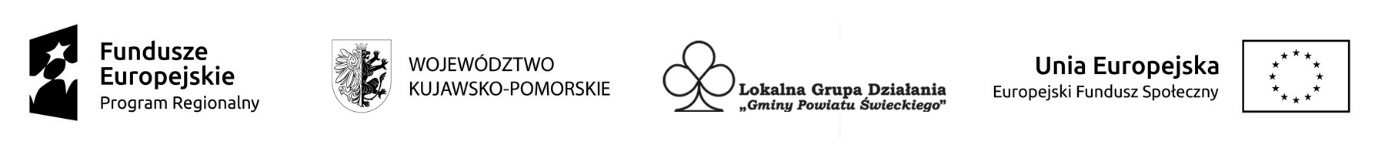 FORMULARZ REKRUTACYJNY UCZESTNIKA PROJEKTU DANE UCZESTNIKA PROJEKTU OBJĘTEGO GRANTEMNależy wypełnić czytelnie i drukowanymi literamiZgłoszenie specjalnych potrzeb Uczestnika projektu (np. dieta, tłumacz migowy, transport dla niepełnosprawnych, materiały szkoleniowe dostosowane do rodzaju niepełnosprawności) ………………………………. ……………………………………………………………………………………………………………..…………………………………………………………… …………………………………………………………………………………………………………………………………………………………………………….Załączone dokumenty:Oświadczenia:.......................................................                		……….........................................................   (Miejscowość i data)                             		    (Czytelny podpis uczestnika projektu)Tytuł projektu grantowego LGD:„Od A_ktywności do Z_aradności - projekt grantowy w powiecie świeckim”„Od A_ktywności do Z_aradności - projekt grantowy w powiecie świeckim”„Od A_ktywności do Z_aradności - projekt grantowy w powiecie świeckim”„Od A_ktywności do Z_aradności - projekt grantowy w powiecie świeckim”Numer projektu grantowego:RPKP.11.01.00-04-0002/17RPKP.11.01.00-04-0002/17RPKP.11.01.00-04-0002/17RPKP.11.01.00-04-0002/17Nazwa Beneficjenta projektu grantowego:Lokalna Grupa Działania „Gminy Powiatu Świeckiego”Lokalna Grupa Działania „Gminy Powiatu Świeckiego”Lokalna Grupa Działania „Gminy Powiatu Świeckiego”Lokalna Grupa Działania „Gminy Powiatu Świeckiego”Okres realizacji projektu grantowego:Od:Do:Tytuł projektu objętego grantem:„Aktywizacja społeczna i zawodowa – mój wybór, moja szansa” – rewitalizacja społeczna w Topolnie„Aktywizacja społeczna i zawodowa – mój wybór, moja szansa” – rewitalizacja społeczna w Topolnie„Aktywizacja społeczna i zawodowa – mój wybór, moja szansa” – rewitalizacja społeczna w Topolnie„Aktywizacja społeczna i zawodowa – mój wybór, moja szansa” – rewitalizacja społeczna w TopolnieNumer umowy o powierzenie grantu:44/U/XIX/RPO/EFS/202044/U/XIX/RPO/EFS/202044/U/XIX/RPO/EFS/202044/U/XIX/RPO/EFS/2020Nazwa Grantobiorcy:Gmina PruszczGmina PruszczGmina PruszczGmina PruszczOkres realizacji projektu objętego grantem:Od:Do:Dane uczestnika1.Imię (imiona)Imię (imiona)Dane uczestnika2.NazwiskoNazwiskoDane uczestnika3.Wiek w chwili przystąpienia do projektuWiek w chwili przystąpienia do projektuDane uczestnika4.PESELPESELBrak nr PESEL Brak nr PESEL Brak nr PESEL Brak nr PESEL Dane uczestnika5.PłećPłećKobieta Mężczyzna Mężczyzna Mężczyzna Mężczyzna Mężczyzna Mężczyzna Dane kontaktowe uczestnika 6.UlicaUlicaDane kontaktowe uczestnika 7.Nr domu/lokaluNr domu/lokaluDane kontaktowe uczestnika 8.MiejscowośćMiejscowośćDane kontaktowe uczestnika 9.Kod pocztowyKod pocztowyDane kontaktowe uczestnika 10.Obszar zamieszkania(należy wstawić X w odpowiednim polu)Obszar zamieszkania(należy wstawić X w odpowiednim polu)Obszar miejski                   Obszar wiejski Obszar miejski                   Obszar wiejski Obszar miejski                   Obszar wiejski Obszar miejski                   Obszar wiejski Obszar miejski                   Obszar wiejski Obszar miejski                   Obszar wiejski Obszar miejski                   Obszar wiejski Dane kontaktowe uczestnika 11.WojewództwoWojewództwoKujawsko-pomorskieKujawsko-pomorskieKujawsko-pomorskieKujawsko-pomorskieKujawsko-pomorskieKujawsko-pomorskieKujawsko-pomorskieDane kontaktowe uczestnika 12.PowiatPowiatŚwiecki Świecki Świecki Świecki Świecki Świecki Świecki Dane kontaktowe uczestnika 13.GminaGminaDane kontaktowe uczestnika 14.Telefon stacjonarny Telefon stacjonarny (52) __ __ __ __ __ __ __(52) __ __ __ __ __ __ __(52) __ __ __ __ __ __ __(52) __ __ __ __ __ __ __(52) __ __ __ __ __ __ __(52) __ __ __ __ __ __ __(52) __ __ __ __ __ __ __Dane kontaktowe uczestnika 15.Telefon komórkowy Telefon komórkowy (+48) __ __ __ - __ __ __ - __ __ __(+48) __ __ __ - __ __ __ - __ __ __(+48) __ __ __ - __ __ __ - __ __ __(+48) __ __ __ - __ __ __ - __ __ __(+48) __ __ __ - __ __ __ - __ __ __(+48) __ __ __ - __ __ __ - __ __ __(+48) __ __ __ - __ __ __ - __ __ __Dane kontaktowe uczestnika 16.Adres poczty elektronicznej Adres poczty elektronicznej Wykształcenie17.WykształcenieWykształcenieWyższeWyższeWyższeWyższeWyższeWyższeWykształcenie17.WykształcenieWykształceniePolicealnePolicealnePolicealnePolicealnePolicealnePolicealneWykształcenie17.WykształcenieWykształceniePonadgimnazjalneLiceumLiceumLiceumLiceumLiceumWykształcenie17.WykształcenieWykształceniePonadgimnazjalneTechnikumTechnikumTechnikumTechnikumTechnikumWykształcenie17.WykształcenieWykształceniePonadgimnazjalneSzkoła ZawodowaSzkoła ZawodowaSzkoła ZawodowaSzkoła ZawodowaSzkoła ZawodowaWykształcenie17.WykształcenieWykształcenieGimnazjalneGimnazjalneGimnazjalneGimnazjalneGimnazjalneGimnazjalneWykształcenie17.WykształcenieWykształceniePodstawowePodstawowePodstawowePodstawowePodstawowePodstawoweWykształcenie17.WykształcenieWykształcenieBrak wykształceniaBrak wykształceniaBrak wykształceniaBrak wykształceniaBrak wykształceniaBrak wykształceniaStatus uczestnika na rynku pracy 
w chwili przystąpienia do projektu18.Osoba niepracująca Osoba niepracująca STATUSSTATUSSTATUSSTATUSSTATUSTAKTAKStatus uczestnika na rynku pracy 
w chwili przystąpienia do projektu18.Osoba niepracująca Osoba niepracująca Bezrobotny zarejestrowany w ewidencji urzędu pracy, w tym:Bezrobotny zarejestrowany w ewidencji urzędu pracy, w tym:Bezrobotny zarejestrowany w ewidencji urzędu pracy, w tym:Bezrobotny zarejestrowany w ewidencji urzędu pracy, w tym:Bezrobotny zarejestrowany w ewidencji urzędu pracy, w tym:Status uczestnika na rynku pracy 
w chwili przystąpienia do projektu18.Osoba niepracująca Osoba niepracująca Długotrwale bezrobotnyDługotrwale bezrobotnyDługotrwale bezrobotnyDługotrwale bezrobotnyDługotrwale bezrobotnyStatus uczestnika na rynku pracy 
w chwili przystąpienia do projektu18.Osoba niepracująca Osoba niepracująca Bezrobotny niezarejestrowany w ewidencji urzędu pracy Bezrobotny niezarejestrowany w ewidencji urzędu pracy Bezrobotny niezarejestrowany w ewidencji urzędu pracy Bezrobotny niezarejestrowany w ewidencji urzędu pracy Bezrobotny niezarejestrowany w ewidencji urzędu pracy Status uczestnika na rynku pracy 
w chwili przystąpienia do projektu18.Osoba niepracująca Osoba niepracująca Bierny zawodowo Bierny zawodowo Bierny zawodowo Bierny zawodowo Bierny zawodowo Status uczestnika na rynku pracy 
w chwili przystąpienia do projektu18.Osoba pracującaOsoba pracującaTAK         NIE         NIE         NIE         NIE         NIE         NIE Status uczestnika na rynku pracy 
w chwili przystąpienia do projektu18.Miejsce zatrudnieniaMiejsce zatrudnieniaStatus uczestnika na rynku pracy 
w chwili przystąpienia do projektu18.Wykonywany zawódWykonywany zawódStatus uczestnika projektu w chwili przystąpienia do projektu 19.Szczególna sytuacja uczestnika projektuSTATUSSTATUSSTATUSSTATUSSTATUSSTATUSTAKTAKStatus uczestnika projektu w chwili przystąpienia do projektu 19.Szczególna sytuacja uczestnika projektuOsoba należąca do mniejszości narodowej, etnicznej, migrant, osoba obcego pochodzenia(brak zaznaczenia jakiejkolwiek odpowiedzi będzie traktowany, jako odmowa podania informacji)Osoba należąca do mniejszości narodowej, etnicznej, migrant, osoba obcego pochodzenia(brak zaznaczenia jakiejkolwiek odpowiedzi będzie traktowany, jako odmowa podania informacji)Osoba należąca do mniejszości narodowej, etnicznej, migrant, osoba obcego pochodzenia(brak zaznaczenia jakiejkolwiek odpowiedzi będzie traktowany, jako odmowa podania informacji)Osoba należąca do mniejszości narodowej, etnicznej, migrant, osoba obcego pochodzenia(brak zaznaczenia jakiejkolwiek odpowiedzi będzie traktowany, jako odmowa podania informacji)Osoba należąca do mniejszości narodowej, etnicznej, migrant, osoba obcego pochodzenia(brak zaznaczenia jakiejkolwiek odpowiedzi będzie traktowany, jako odmowa podania informacji)Osoba należąca do mniejszości narodowej, etnicznej, migrant, osoba obcego pochodzenia(brak zaznaczenia jakiejkolwiek odpowiedzi będzie traktowany, jako odmowa podania informacji)Status uczestnika projektu w chwili przystąpienia do projektu 19.Szczególna sytuacja uczestnika projektuOsoba bezdomna lub dotknięta wykluczeniem z dostępu do mieszkaniaOsoba bezdomna lub dotknięta wykluczeniem z dostępu do mieszkaniaOsoba bezdomna lub dotknięta wykluczeniem z dostępu do mieszkaniaOsoba bezdomna lub dotknięta wykluczeniem z dostępu do mieszkaniaOsoba bezdomna lub dotknięta wykluczeniem z dostępu do mieszkaniaOsoba bezdomna lub dotknięta wykluczeniem z dostępu do mieszkaniaStatus uczestnika projektu w chwili przystąpienia do projektu 19.Szczególna sytuacja uczestnika projektuOsoba z niepełnosprawnościami(brak zaznaczenia jakiejkolwiek odpowiedzi będzie traktowany, jako odmowa podania informacji)Osoba z niepełnosprawnościami(brak zaznaczenia jakiejkolwiek odpowiedzi będzie traktowany, jako odmowa podania informacji)Osoba z niepełnosprawnościami(brak zaznaczenia jakiejkolwiek odpowiedzi będzie traktowany, jako odmowa podania informacji)Osoba z niepełnosprawnościami(brak zaznaczenia jakiejkolwiek odpowiedzi będzie traktowany, jako odmowa podania informacji)Osoba z niepełnosprawnościami(brak zaznaczenia jakiejkolwiek odpowiedzi będzie traktowany, jako odmowa podania informacji)Osoba z niepełnosprawnościami(brak zaznaczenia jakiejkolwiek odpowiedzi będzie traktowany, jako odmowa podania informacji)Status uczestnika projektu w chwili przystąpienia do projektu 19.Szczególna sytuacja uczestnika projektuOsoba w innej niekorzystnej sytuacji społecznej, w tym zamieszkująca obszar wiejski(brak zaznaczenia jakiejkolwiek odpowiedzi będzie traktowany, jako odmowa podania informacji)Osoba w innej niekorzystnej sytuacji społecznej, w tym zamieszkująca obszar wiejski(brak zaznaczenia jakiejkolwiek odpowiedzi będzie traktowany, jako odmowa podania informacji)Osoba w innej niekorzystnej sytuacji społecznej, w tym zamieszkująca obszar wiejski(brak zaznaczenia jakiejkolwiek odpowiedzi będzie traktowany, jako odmowa podania informacji)Osoba w innej niekorzystnej sytuacji społecznej, w tym zamieszkująca obszar wiejski(brak zaznaczenia jakiejkolwiek odpowiedzi będzie traktowany, jako odmowa podania informacji)Osoba w innej niekorzystnej sytuacji społecznej, w tym zamieszkująca obszar wiejski(brak zaznaczenia jakiejkolwiek odpowiedzi będzie traktowany, jako odmowa podania informacji)Osoba w innej niekorzystnej sytuacji społecznej, w tym zamieszkująca obszar wiejski(brak zaznaczenia jakiejkolwiek odpowiedzi będzie traktowany, jako odmowa podania informacji)Przynależność uczestnika do grupy docelowej20.Osoby zagrożone ubóstwem lub wykluczeniem społecznymGRUPA DOCELOWAGRUPA DOCELOWAGRUPA DOCELOWAGRUPA DOCELOWAGRUPA DOCELOWAGRUPA DOCELOWATAKTAKPrzynależność uczestnika do grupy docelowej20.Osoby zagrożone ubóstwem lub wykluczeniem społecznymOsoby lub rodziny korzystające ze świadczeń z pomocy społecznej zgodnie z ustawą z dnia 12 marca 2004 r. o pomocy społecznej lub kwalifikujące się do objęcia wsparciem pomocy społecznej tj. spełniające co najmniej jedną z przesłanek określonych w art. 7 ustawy z dnia 12 marca 2004 r. o pomocy społecznejOsoby lub rodziny korzystające ze świadczeń z pomocy społecznej zgodnie z ustawą z dnia 12 marca 2004 r. o pomocy społecznej lub kwalifikujące się do objęcia wsparciem pomocy społecznej tj. spełniające co najmniej jedną z przesłanek określonych w art. 7 ustawy z dnia 12 marca 2004 r. o pomocy społecznejOsoby lub rodziny korzystające ze świadczeń z pomocy społecznej zgodnie z ustawą z dnia 12 marca 2004 r. o pomocy społecznej lub kwalifikujące się do objęcia wsparciem pomocy społecznej tj. spełniające co najmniej jedną z przesłanek określonych w art. 7 ustawy z dnia 12 marca 2004 r. o pomocy społecznejOsoby lub rodziny korzystające ze świadczeń z pomocy społecznej zgodnie z ustawą z dnia 12 marca 2004 r. o pomocy społecznej lub kwalifikujące się do objęcia wsparciem pomocy społecznej tj. spełniające co najmniej jedną z przesłanek określonych w art. 7 ustawy z dnia 12 marca 2004 r. o pomocy społecznejOsoby lub rodziny korzystające ze świadczeń z pomocy społecznej zgodnie z ustawą z dnia 12 marca 2004 r. o pomocy społecznej lub kwalifikujące się do objęcia wsparciem pomocy społecznej tj. spełniające co najmniej jedną z przesłanek określonych w art. 7 ustawy z dnia 12 marca 2004 r. o pomocy społecznejOsoby lub rodziny korzystające ze świadczeń z pomocy społecznej zgodnie z ustawą z dnia 12 marca 2004 r. o pomocy społecznej lub kwalifikujące się do objęcia wsparciem pomocy społecznej tj. spełniające co najmniej jedną z przesłanek określonych w art. 7 ustawy z dnia 12 marca 2004 r. o pomocy społecznejPrzynależność uczestnika do grupy docelowej20.Osoby zagrożone ubóstwem lub wykluczeniem społecznymOsoby, o których mowa w art. 1 ust. 2 ustawy z dnia 13 czerwca 2003 r. o zatrudnieniu socjalnymOsoby, o których mowa w art. 1 ust. 2 ustawy z dnia 13 czerwca 2003 r. o zatrudnieniu socjalnymOsoby, o których mowa w art. 1 ust. 2 ustawy z dnia 13 czerwca 2003 r. o zatrudnieniu socjalnymOsoby, o których mowa w art. 1 ust. 2 ustawy z dnia 13 czerwca 2003 r. o zatrudnieniu socjalnymOsoby, o których mowa w art. 1 ust. 2 ustawy z dnia 13 czerwca 2003 r. o zatrudnieniu socjalnymOsoby, o których mowa w art. 1 ust. 2 ustawy z dnia 13 czerwca 2003 r. o zatrudnieniu socjalnymPrzynależność uczestnika do grupy docelowej20.Osoby zagrożone ubóstwem lub wykluczeniem społecznymOsoby przebywające w pieczy zastępczej lub opuszczające pieczę zastępczą oraz rodziny przeżywające trudności w pełnieniu funkcji opiekuńczo-wychowawczych, o których mowa w ustawie z dnia 9 czerwca 2011 r. o wsparciu rodziny i systemie pieczy zastępczej Osoby przebywające w pieczy zastępczej lub opuszczające pieczę zastępczą oraz rodziny przeżywające trudności w pełnieniu funkcji opiekuńczo-wychowawczych, o których mowa w ustawie z dnia 9 czerwca 2011 r. o wsparciu rodziny i systemie pieczy zastępczej Osoby przebywające w pieczy zastępczej lub opuszczające pieczę zastępczą oraz rodziny przeżywające trudności w pełnieniu funkcji opiekuńczo-wychowawczych, o których mowa w ustawie z dnia 9 czerwca 2011 r. o wsparciu rodziny i systemie pieczy zastępczej Osoby przebywające w pieczy zastępczej lub opuszczające pieczę zastępczą oraz rodziny przeżywające trudności w pełnieniu funkcji opiekuńczo-wychowawczych, o których mowa w ustawie z dnia 9 czerwca 2011 r. o wsparciu rodziny i systemie pieczy zastępczej Osoby przebywające w pieczy zastępczej lub opuszczające pieczę zastępczą oraz rodziny przeżywające trudności w pełnieniu funkcji opiekuńczo-wychowawczych, o których mowa w ustawie z dnia 9 czerwca 2011 r. o wsparciu rodziny i systemie pieczy zastępczej Osoby przebywające w pieczy zastępczej lub opuszczające pieczę zastępczą oraz rodziny przeżywające trudności w pełnieniu funkcji opiekuńczo-wychowawczych, o których mowa w ustawie z dnia 9 czerwca 2011 r. o wsparciu rodziny i systemie pieczy zastępczej Przynależność uczestnika do grupy docelowej20.Osoby zagrożone ubóstwem lub wykluczeniem społecznymOsoby nieletnie, wobec których zastosowano środki zapobiegania i zwalczania demoralizacji i przestępczości zgodnie z ustawą z dnia 26 października 1982 r. o postepowaniu w sprawach nieletnichOsoby nieletnie, wobec których zastosowano środki zapobiegania i zwalczania demoralizacji i przestępczości zgodnie z ustawą z dnia 26 października 1982 r. o postepowaniu w sprawach nieletnichOsoby nieletnie, wobec których zastosowano środki zapobiegania i zwalczania demoralizacji i przestępczości zgodnie z ustawą z dnia 26 października 1982 r. o postepowaniu w sprawach nieletnichOsoby nieletnie, wobec których zastosowano środki zapobiegania i zwalczania demoralizacji i przestępczości zgodnie z ustawą z dnia 26 października 1982 r. o postepowaniu w sprawach nieletnichOsoby nieletnie, wobec których zastosowano środki zapobiegania i zwalczania demoralizacji i przestępczości zgodnie z ustawą z dnia 26 października 1982 r. o postepowaniu w sprawach nieletnichOsoby nieletnie, wobec których zastosowano środki zapobiegania i zwalczania demoralizacji i przestępczości zgodnie z ustawą z dnia 26 października 1982 r. o postepowaniu w sprawach nieletnichPrzynależność uczestnika do grupy docelowej20.Osoby zagrożone ubóstwem lub wykluczeniem społecznymOsoby przebywające w młodzieżowych ośrodkach wychowawczych i młodzieżowych ośrodkach socjoterapii, o których mowa w ustawie z dnia 7 września 1991 r. o systemie oświatyOsoby przebywające w młodzieżowych ośrodkach wychowawczych i młodzieżowych ośrodkach socjoterapii, o których mowa w ustawie z dnia 7 września 1991 r. o systemie oświatyOsoby przebywające w młodzieżowych ośrodkach wychowawczych i młodzieżowych ośrodkach socjoterapii, o których mowa w ustawie z dnia 7 września 1991 r. o systemie oświatyOsoby przebywające w młodzieżowych ośrodkach wychowawczych i młodzieżowych ośrodkach socjoterapii, o których mowa w ustawie z dnia 7 września 1991 r. o systemie oświatyOsoby przebywające w młodzieżowych ośrodkach wychowawczych i młodzieżowych ośrodkach socjoterapii, o których mowa w ustawie z dnia 7 września 1991 r. o systemie oświatyOsoby przebywające w młodzieżowych ośrodkach wychowawczych i młodzieżowych ośrodkach socjoterapii, o których mowa w ustawie z dnia 7 września 1991 r. o systemie oświatyPrzynależność uczestnika do grupy docelowej20.Osoby zagrożone ubóstwem lub wykluczeniem społecznymOsoby z niepełnosprawnością, w rozumieniu Wytycznych w zakresie realizacji zasady równości szans i niedyskryminacji, w tym dostępności dla osób z niepełnosprawnościami oraz zasady równości szans kobiet i mężczyzn w ramach funduszy unijnych na lata 2014-2020Osoby z niepełnosprawnością, w rozumieniu Wytycznych w zakresie realizacji zasady równości szans i niedyskryminacji, w tym dostępności dla osób z niepełnosprawnościami oraz zasady równości szans kobiet i mężczyzn w ramach funduszy unijnych na lata 2014-2020Osoby z niepełnosprawnością, w rozumieniu Wytycznych w zakresie realizacji zasady równości szans i niedyskryminacji, w tym dostępności dla osób z niepełnosprawnościami oraz zasady równości szans kobiet i mężczyzn w ramach funduszy unijnych na lata 2014-2020Osoby z niepełnosprawnością, w rozumieniu Wytycznych w zakresie realizacji zasady równości szans i niedyskryminacji, w tym dostępności dla osób z niepełnosprawnościami oraz zasady równości szans kobiet i mężczyzn w ramach funduszy unijnych na lata 2014-2020Osoby z niepełnosprawnością, w rozumieniu Wytycznych w zakresie realizacji zasady równości szans i niedyskryminacji, w tym dostępności dla osób z niepełnosprawnościami oraz zasady równości szans kobiet i mężczyzn w ramach funduszy unijnych na lata 2014-2020Osoby z niepełnosprawnością, w rozumieniu Wytycznych w zakresie realizacji zasady równości szans i niedyskryminacji, w tym dostępności dla osób z niepełnosprawnościami oraz zasady równości szans kobiet i mężczyzn w ramach funduszy unijnych na lata 2014-2020Przynależność uczestnika do grupy docelowej20.Osoby zagrożone ubóstwem lub wykluczeniem społecznymCzłonkowie gospodarstw domowych sprawujący opiekę nad osobą z niepełnosprawnością, o ile co najmniej jeden z nich nie pracuje ze względu na konieczność sprawowania opieki nad osobą z niepełnosprawnościąCzłonkowie gospodarstw domowych sprawujący opiekę nad osobą z niepełnosprawnością, o ile co najmniej jeden z nich nie pracuje ze względu na konieczność sprawowania opieki nad osobą z niepełnosprawnościąCzłonkowie gospodarstw domowych sprawujący opiekę nad osobą z niepełnosprawnością, o ile co najmniej jeden z nich nie pracuje ze względu na konieczność sprawowania opieki nad osobą z niepełnosprawnościąCzłonkowie gospodarstw domowych sprawujący opiekę nad osobą z niepełnosprawnością, o ile co najmniej jeden z nich nie pracuje ze względu na konieczność sprawowania opieki nad osobą z niepełnosprawnościąCzłonkowie gospodarstw domowych sprawujący opiekę nad osobą z niepełnosprawnością, o ile co najmniej jeden z nich nie pracuje ze względu na konieczność sprawowania opieki nad osobą z niepełnosprawnościąCzłonkowie gospodarstw domowych sprawujący opiekę nad osobą z niepełnosprawnością, o ile co najmniej jeden z nich nie pracuje ze względu na konieczność sprawowania opieki nad osobą z niepełnosprawnościąPrzynależność uczestnika do grupy docelowej20.Osoby zagrożone ubóstwem lub wykluczeniem społecznymOsoby potrzebujące wsparcia w codziennym funkcjonowaniuOsoby potrzebujące wsparcia w codziennym funkcjonowaniuOsoby potrzebujące wsparcia w codziennym funkcjonowaniuOsoby potrzebujące wsparcia w codziennym funkcjonowaniuOsoby potrzebujące wsparcia w codziennym funkcjonowaniuOsoby potrzebujące wsparcia w codziennym funkcjonowaniuPrzynależność uczestnika do grupy docelowej20.Osoby zagrożone ubóstwem lub wykluczeniem społecznymOsoby bezdomne lub dotknięte wykluczeniem z dostępu do mieszkań w rozumieniu Wytycznych w zakresie monitorowania postępu rzeczowego realizacji programów operacyjnych na lata 2014-2020Osoby bezdomne lub dotknięte wykluczeniem z dostępu do mieszkań w rozumieniu Wytycznych w zakresie monitorowania postępu rzeczowego realizacji programów operacyjnych na lata 2014-2020Osoby bezdomne lub dotknięte wykluczeniem z dostępu do mieszkań w rozumieniu Wytycznych w zakresie monitorowania postępu rzeczowego realizacji programów operacyjnych na lata 2014-2020Osoby bezdomne lub dotknięte wykluczeniem z dostępu do mieszkań w rozumieniu Wytycznych w zakresie monitorowania postępu rzeczowego realizacji programów operacyjnych na lata 2014-2020Osoby bezdomne lub dotknięte wykluczeniem z dostępu do mieszkań w rozumieniu Wytycznych w zakresie monitorowania postępu rzeczowego realizacji programów operacyjnych na lata 2014-2020Osoby bezdomne lub dotknięte wykluczeniem z dostępu do mieszkań w rozumieniu Wytycznych w zakresie monitorowania postępu rzeczowego realizacji programów operacyjnych na lata 2014-2020Przynależność uczestnika do grupy docelowej20.Osoby zagrożone ubóstwem lub wykluczeniem społecznymOsoby korzystające z PO Pomoc ŻywnościowaOsoby korzystające z PO Pomoc ŻywnościowaOsoby korzystające z PO Pomoc ŻywnościowaOsoby korzystające z PO Pomoc ŻywnościowaOsoby korzystające z PO Pomoc ŻywnościowaOsoby korzystające z PO Pomoc ŻywnościowaPrzynależność uczestnika do grupy docelowej20.Osoby zagrożone ubóstwem lub wykluczeniem społecznymOsoby odbywające kary pozbawienia wolności w formie dozoru elektronicznegoOsoby odbywające kary pozbawienia wolności w formie dozoru elektronicznegoOsoby odbywające kary pozbawienia wolności w formie dozoru elektronicznegoOsoby odbywające kary pozbawienia wolności w formie dozoru elektronicznegoOsoby odbywające kary pozbawienia wolności w formie dozoru elektronicznegoOsoby odbywające kary pozbawienia wolności w formie dozoru elektronicznegoPrzynależność uczestnika do grupy docelowej21.Otoczenie osób zagrożonych ubóstwem lub wykluczeniem społecznymOsoby spokrewnione lub niespokrewnione z osobami zagrożonymi ubóstwem lub wykluczeniem społecznym, wspólnie zamieszkujące i gospodarujące, a także inne osoby z najbliższego środowiska osób zagrożonych ubóstwem lub wykluczeniem społecznymOsoby spokrewnione lub niespokrewnione z osobami zagrożonymi ubóstwem lub wykluczeniem społecznym, wspólnie zamieszkujące i gospodarujące, a także inne osoby z najbliższego środowiska osób zagrożonych ubóstwem lub wykluczeniem społecznymOsoby spokrewnione lub niespokrewnione z osobami zagrożonymi ubóstwem lub wykluczeniem społecznym, wspólnie zamieszkujące i gospodarujące, a także inne osoby z najbliższego środowiska osób zagrożonych ubóstwem lub wykluczeniem społecznymOsoby spokrewnione lub niespokrewnione z osobami zagrożonymi ubóstwem lub wykluczeniem społecznym, wspólnie zamieszkujące i gospodarujące, a także inne osoby z najbliższego środowiska osób zagrożonych ubóstwem lub wykluczeniem społecznymOsoby spokrewnione lub niespokrewnione z osobami zagrożonymi ubóstwem lub wykluczeniem społecznym, wspólnie zamieszkujące i gospodarujące, a także inne osoby z najbliższego środowiska osób zagrożonych ubóstwem lub wykluczeniem społecznymOsoby spokrewnione lub niespokrewnione z osobami zagrożonymi ubóstwem lub wykluczeniem społecznym, wspólnie zamieszkujące i gospodarujące, a także inne osoby z najbliższego środowiska osób zagrożonych ubóstwem lub wykluczeniem społecznymPrzynależność uczestnika do grupy docelowej21.Otoczenie osób zagrożonych ubóstwem lub wykluczeniem społecznymOsoby, których udział w projekcie jest niezbędny dla skutecznego wsparcia osób zagrożonych ubóstwem lub wykluczeniem społecznymOsoby, których udział w projekcie jest niezbędny dla skutecznego wsparcia osób zagrożonych ubóstwem lub wykluczeniem społecznymOsoby, których udział w projekcie jest niezbędny dla skutecznego wsparcia osób zagrożonych ubóstwem lub wykluczeniem społecznymOsoby, których udział w projekcie jest niezbędny dla skutecznego wsparcia osób zagrożonych ubóstwem lub wykluczeniem społecznymOsoby, których udział w projekcie jest niezbędny dla skutecznego wsparcia osób zagrożonych ubóstwem lub wykluczeniem społecznymOsoby, których udział w projekcie jest niezbędny dla skutecznego wsparcia osób zagrożonych ubóstwem lub wykluczeniem społecznymPrzynależność uczestnika do grupy docelowej21.Otoczenie osób zagrożonych ubóstwem lub wykluczeniem społecznymOsoby sprawujące rodzinna pieczę zastępczą lub kandydaci do sprawowania rodzinnej pieczy zastępczejOsoby sprawujące rodzinna pieczę zastępczą lub kandydaci do sprawowania rodzinnej pieczy zastępczejOsoby sprawujące rodzinna pieczę zastępczą lub kandydaci do sprawowania rodzinnej pieczy zastępczejOsoby sprawujące rodzinna pieczę zastępczą lub kandydaci do sprawowania rodzinnej pieczy zastępczejOsoby sprawujące rodzinna pieczę zastępczą lub kandydaci do sprawowania rodzinnej pieczy zastępczejOsoby sprawujące rodzinna pieczę zastępczą lub kandydaci do sprawowania rodzinnej pieczy zastępczejPrzynależność uczestnika do grupy docelowej21.Otoczenie osób zagrożonych ubóstwem lub wykluczeniem społecznymOsoby prowadzące rodzinne domy dziecka i dyrektorzy placówek opiekuńczo-wychowawczych typu rodzinnegoOsoby prowadzące rodzinne domy dziecka i dyrektorzy placówek opiekuńczo-wychowawczych typu rodzinnegoOsoby prowadzące rodzinne domy dziecka i dyrektorzy placówek opiekuńczo-wychowawczych typu rodzinnegoOsoby prowadzące rodzinne domy dziecka i dyrektorzy placówek opiekuńczo-wychowawczych typu rodzinnegoOsoby prowadzące rodzinne domy dziecka i dyrektorzy placówek opiekuńczo-wychowawczych typu rodzinnegoOsoby prowadzące rodzinne domy dziecka i dyrektorzy placówek opiekuńczo-wychowawczych typu rodzinnegoPrzynależność uczestnika do grupy defaworyzowanej określonej przez LGD22.Status GRUPAGRUPAGRUPATAKTAKUwagiUwagiUwagiPrzynależność uczestnika do grupy defaworyzowanej określonej przez LGD22.Status Osoby młode 18-29 r.ż., 
w tym absolwenci szkółOsoby młode 18-29 r.ż., 
w tym absolwenci szkółOsoby młode 18-29 r.ż., 
w tym absolwenci szkółPrzynależność uczestnika do grupy defaworyzowanej określonej przez LGD22.Status Osoby starsze powyżej 
50 r.ż.Osoby starsze powyżej 
50 r.ż.Osoby starsze powyżej 
50 r.ż.Przynależność uczestnika do grupy defaworyzowanej określonej przez LGD22.Status Osoby bezrobotneOsoby bezrobotneOsoby bezrobotnePrzynależność uczestnika do grupy defaworyzowanej określonej przez LGD22.Status Osoby bierne zawodowoOsoby bierne zawodowoOsoby bierne zawodowoPrzynależność uczestnika do grupy defaworyzowanej określonej przez LGD22.Status Osoby zagrożone ubóstwem lub wykluczeniem społecznymOsoby zagrożone ubóstwem lub wykluczeniem społecznymOsoby zagrożone ubóstwem lub wykluczeniem społecznymPrzynależność uczestnika do grupy defaworyzowanej określonej przez LGD22.Status KobietyKobietyKobietyPrzynależność uczestnika do grupy defaworyzowanej określonej przez LGD22.Status Osoba z niepełnosprawnościami, której dochód nie przekracza 150% właściwego kryterium dochodowego (na osobę samotnie gospodarującą lub na osobę w rodzinie), o którym mowa w ustawie z dnia 12 marca 2004 r. o pomocy społecznejOsoba z niepełnosprawnościami, której dochód nie przekracza 150% właściwego kryterium dochodowego (na osobę samotnie gospodarującą lub na osobę w rodzinie), o którym mowa w ustawie z dnia 12 marca 2004 r. o pomocy społecznejOsoba z niepełnosprawnościami, której dochód nie przekracza 150% właściwego kryterium dochodowego (na osobę samotnie gospodarującą lub na osobę w rodzinie), o którym mowa w ustawie z dnia 12 marca 2004 r. o pomocy społecznejPrzynależność uczestnika do grupy defaworyzowanej określonej przez LGD22.Status Osoba potrzebująca wsparcia w codziennym funkcjonowaniu, której dochód nie przekracza 150% właściwego kryterium dochodowego (na osobę samotnie gospodarującą lub na osobę w rodzinie), o którym mowa w ustawie z dnia 12 marca 2004 r. o pomocy społecznejOsoba potrzebująca wsparcia w codziennym funkcjonowaniu, której dochód nie przekracza 150% właściwego kryterium dochodowego (na osobę samotnie gospodarującą lub na osobę w rodzinie), o którym mowa w ustawie z dnia 12 marca 2004 r. o pomocy społecznejOsoba potrzebująca wsparcia w codziennym funkcjonowaniu, której dochód nie przekracza 150% właściwego kryterium dochodowego (na osobę samotnie gospodarującą lub na osobę w rodzinie), o którym mowa w ustawie z dnia 12 marca 2004 r. o pomocy społecznejZałączam dokumenty:Załączam dokumenty:Załączam dokumenty:Załączam dokumenty:Zestawienie dokumentów potwierdzających status uczestnika/przynależność do grupy:Zestawienie dokumentów potwierdzających status uczestnika/przynależność do grupy:Zestawienie dokumentów potwierdzających status uczestnika/przynależność do grupy:Zestawienie dokumentów potwierdzających status uczestnika/przynależność do grupy:Zestawienie dokumentów potwierdzających status uczestnika/przynależność do grupy:Lp.Nazwa dokumentuNumer dokumentuData dokumentuData dokumentu1(….)Świadomy/a odpowiedzialności karnej za składanie fałszywych oświadczeń wynikające 
z art. 297 § 1 ustawy z dnia 6 czerwca 1997 r. Kodeks karny (Dz.U. z 2018 r., poz. 20, 305, 663 ze zm.), oświadczam, że:nie jestem uczestnikiem innego projektu objętego grantem w ramach Projektu grantowego LGD „Od A_ktywności do Z_aradności - projekt grantowy w powiecie świeckim”;mieszkam na obszarze powiatu świeckiego, tj. w gminie: Bukowiec, Dragacz, Drzycim, Jeżewo, Lniano, Nowe, Osie, Pruszcz, Świecie, Świekatowo, Warlubie;zostałam/em poinformowana/y, że Projekt jest współfinansowany przez Unię Europejską w ramach Europejskiego Funduszu Społecznego;będę aktywnie uczestniczył/ła w zadaniach i zajęciach programu realizowanego w ramach projektu objętego grantem;przyjmuję do wiadomości, że: moje dane osobowe będą przetwarzane na potrzeby procesu kwalifikacji do Projektu objętego grantem. Podanie danych jest dobrowolne, aczkolwiek odmowa ich podania jest równoznaczna z brakiem możliwości wzięcia udziału w Projekcie oraz mam prawo dostępu do treści swoich danych i ich poprawiania.wszelkie informacje zawarte w Formularzu są prawdziwe i zgodne ze stanem prawnym 
i faktycznym; Jednocześnie wyrażam zgodę na:  poddanie się badaniom ewaluacyjnym w trakcie realizacji Projektu oraz po jego zakończeniu;gromadzenie, przetwarzanie i przekazywanie moich danych osobowych na potrzeby przystąpienia do Projektu objętego grantem. 